Aabita-bibooni Giizis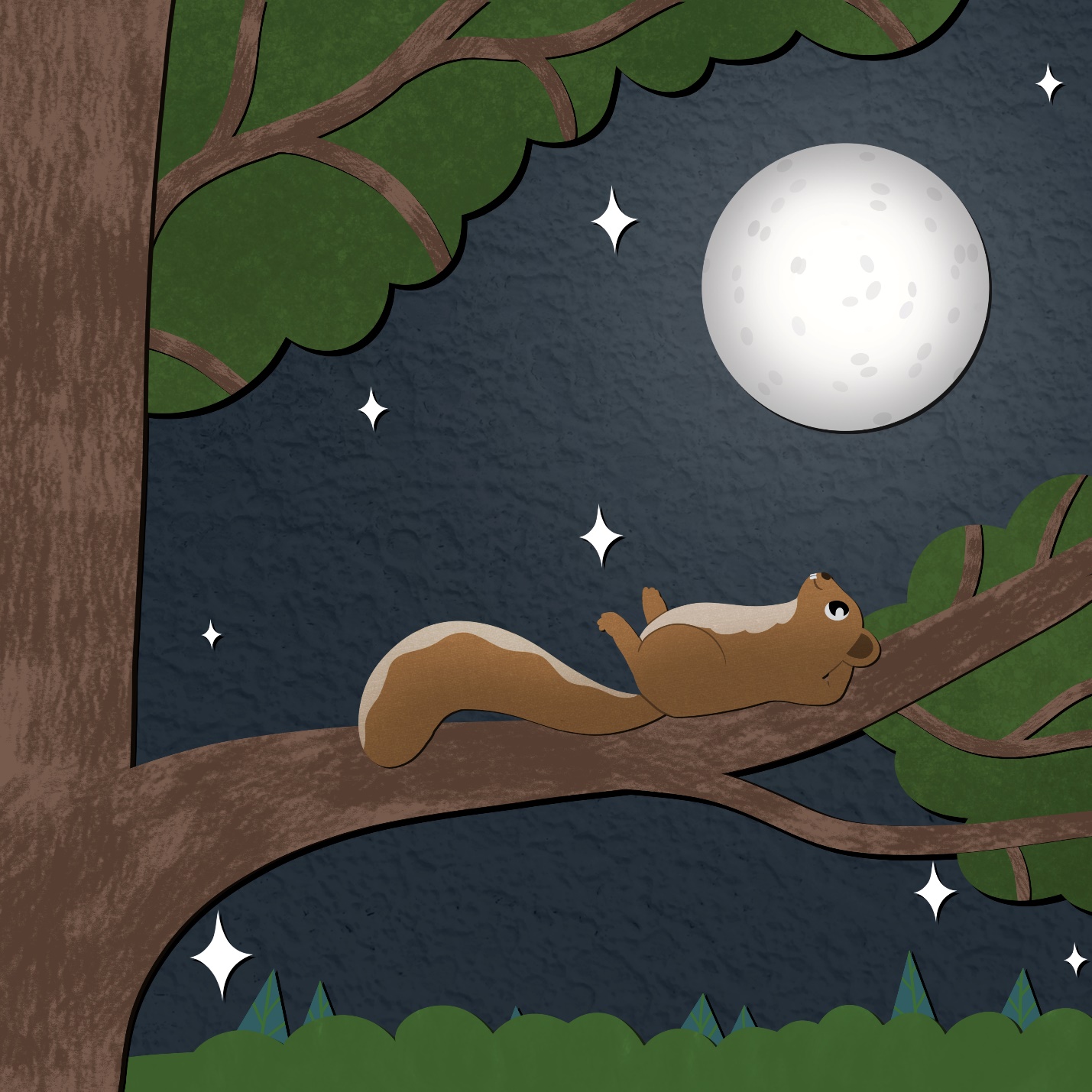 Aandego GiizisMakoonsi GiizisMigizi GiizisWaabigwani GiizisOde’iminike GiizisMinike GiizisManoominike GiizisWaatebagaa GiizisBinaakwii GiizisGashkadino GiizisBiboone Giizis